Управление дошкольного образования  Администрации города Глазова Муниципальное бюджетное дошкольное образовательное учреждение «Детский сад комбинированного вида № 30»Проект по познавательному развитиюс акцентом на физическое воспитание«Шайбу - шайбу!»Составили: Воспитатель     Баженова Ирина Игоревнаг. Глазов, 2018СодержаниеКонцептуальностьАктуальность проектаГипотезаСроки реализации проектаУчастники проектаСодержание проекта:               - Цель, основные задачи,               - Педагогические принципы              - Этапы реализации проектаОжидаемые результаты и продуктыВыводыЛитератураПриложенияКонцептуальностьДетство - это игра, постоянная, со своими правилами и условностями, со своими присущими только детям представлениями об окружающей их действительности, с особенными требованиями и интересами.Знакомство детей с хоккеем, его особенными правилами, действиями, собственно сама игра, позволит формировать интерес к подвижной командной игре, желание овладеть приемами игры, физически и духовно оздоравливаться, развивать интерес к жизненной потребности быть ловким, сильным, смелым.Актуальность проекта:- в дошкольном возрасте формируется интерес к подвижным командным играм и сознательное воспроизведение навыков сложных скоростно-силовых, координационных, требующих выносливости, силы, гибкости движений; - метод проекта позволяет повысить уровень овладения детьми элементами спортивных игр, что соответствует программным требованиям и возрастным возможностям детей;- проектная деятельность  развивает творческие способности дошкольников, помогает самому педагогу развиваться как творческой личности.Образовательная деятельность в ДОО осуществляется по общеобразовательной программе «От рождения до школы» Н.Е. Вераксы, Т.С. Комаровой, М.А. Васильевой, где предусмотрено формирование первичных представлений о спортивных играх. Данная же работа предполагает превышение первичных представлений и углублённость в изучение спортивной командной игры хоккей, её особенных правил, её историю, символику, связанные с ней достопримечательности и знаменитости города и республики.Гипотеза: благодаря целенаправленной и углубленной работе по формированию и расширению знаний детей о хоккее, будет осуществляется приобщение дошкольников к подвижному командному спорту, будут воспитываться товарищеские взаимоотношения в группе, совершенствоваться владение разнообразными видами действий.Сроки реализации проекта: 3 недели.Участники проекта: дети подготовительной к школе группы 6-7 лет, их родители и воспитатели Д/с № 30 города Глазова.Содержание проектаЦель проекта: сформировать у детей знания о хоккее, разновидностях, правилах игры, символике, истории хоккея; навыки игровых действий в хоккее.Основные задачи.Для детей:Образовательные.Обогатить знания детей о хоккее, видах хоккея (с шайбой, на траве, с мячом, на роликовых коньках, флорболл, подводный, на песке, аэрохоккей, настольный), правилах игры, жестах судьи, экипировке, символике,  истории хоккея, знаменитостями и достопримечательностями связанными с хоккеем.формировать устойчивый интерес к играм с элементами хоккея, желание использовать их в самостоятельной двигательной деятельности;обогащать двигательный опыт дошкольников новыми действиями, обучать правильной технике выполнения элементов хоккея;обучать правилам безопасной игры.Развивающие.развивать познавательный и исследовательский интерес к изучению спортивных игр;развивать у детей навыки взаимодействия при выполнении различных упражнений;развивать у детей умение анализировать игровую ситуацию, навыки самоконтроля;развивать скоростно-силовые качества, глазомер, точность, координационные способностиВоспитательные. формировать положительные морально-волевые качества;формировать навыки, стереотипы здорового образа жизни;воспитывать товарищеские взаимоотношения в группе, умение играть в команде.Для педагогов.изучение и подбор литературы по теме;изучить возрастные особенности детей  дошкольного возраста;выявить педагогические условия формирования целостной картины мира и расширения кругозора детей; объединить участников проекта: родителей и детей в рамках проекта;формирование проектной культуры. Для родителей.повышение компетентности родителей в организации совместной деятельности с детьми старшего дошкольного возраста;участие в совместных мероприятиях;участие в создании продуктов проектной деятельности.Совместная деятельность с родителями. Родители привлекались:  •	к созданию соответствующей теме развивающей среды на прогулочном участке группы в зимний период;•	к подготовке и участию в спортивном развлечении; •	принимали участие в составлении выставки художественной литературы по теме;•	оказывали  помощь в подборе информации по теме, были оформлен альбом с фотографиями: «Хоккей - это жизнь!»;•	участие в совместном детско-родительском матче.Совместная образовательная деятельность педагога с детьми: •	просмотр видео, фотоматериалов по теме;•	игры; •	рассматривание иллюстраций;•	изготовление работ, сделанных в разных техниках «Вымпел моей команды», «Эмблема», «Я и хоккей»;•	проведение хоккейных матчей;•	организация выставки работ сделанных детьми;Работа при реализации проекта основывалась на следующих принципах: Доступность. Принцип доступности предполагает соотнесение содержания, характера и объема учебного материала с уровнем развития, подготовленности детей.Непрерывность. На нынешнем этапе образование призвано сформировать у подрастающего поколения устойчивый интерес к постоянному пополнению своего интеллектуального багажа и совершенствованию нравственных чувств.Научность. Одним из важных принципов программы является ее научность. На основе сведений о хоккее из литературы.Системность. Принцип системного подхода, который предполагает анализ взаимодействия различных направлений воспитания. Этот принцип реализуется в процессе взаимосвязанного формирования представлений ребенка о спорте и здоровом образе жизни в разных видах деятельности и действенного отношения к окружающему миру.Преемственность. Физическое воспитание дошкольников продолжается в начальной школе.Этапы реализации проекта.1.	Организационный этап. - На данном этапе мы изучили методическую литературу по теме, имеющуюся в детском саду, дополнительные и основную программу, передовой опыт хоккейной секции ледового дворца г. Глазова, опыт педагогов других регионов и решили их использовать. Провели  начальный опрос,  в ходе которого выяснилось, что тема хоккея является востребованной как для детей, так и их родителей. В ходе обсуждения с детьми темы выяснилось, что большой интерес вызывает  вопрос о правилах игры спортивных зимних играх и в частности хоккея, его видах. - Для получения ответа на данный вопрос и была организована работа над проектом. Для осуществления поставленных задач на этом этапе мы подобрали необходимый демонстрационный материал для занятий, художественные произведения по теме, музыкальные произведения, видеоролики и мультфильмы, составили фотоальбомы.Для реализации проекта мы составили тематический план работы.2.	Основной этап. На втором этапе идет непосредственная работа намеченному плану. В ходе совместной воспитательно-образовательной деятельности мы:- рассматривали фотоальбомы и иллюстрации с изображением хоккейных команд, поля со специальной разметкой, жестов судьи, экипировке, символике, видов хоккея (с шайбой, на траве, с мячом, на роликовых коньках, флорболл, подводный, на песке, аэрохоккей, настольный), правилах игры, знаменитостями и достопримечательностями связанными с хоккеем.- читали художественные книги и энциклопедии по теме, отгадывали загадки;- просматривали видеофрагменты игр команд МХЛ Глазова и мультфильмы «Шайбу! Шайбу!», «Матч - реванш», прослушивали песни о хоккее «Трус не играет в хоккей», «Хоккеисты», «Россия, вперед!»; - проведен мастер-класс по правилам игры в хоккей под руководством спортсмена;- проводили хоккейные матчи с шайбой на поле прогулочного участка;  - проводили матчи аэрохоккея на специальном столе прогулочного участка;- проводили хоккейные матчи в настольный хоккей в группе;- изготавливали различные работы в разных изобразительных техниках «Вымпел моей команды», «Эмблема», «Я и хоккей»;- использовались дидактические игры «Виды спорта», «Угадай, что это», «Спорт круглый год», «Учимся играть в хоккей»;- при совместной деятельности дети делились впечатлениями о хоккее, посещении взрослых и детских городских матчей, которые затем включались в Детско-родительский альбом «Хоккей в нашей жизни»; - оформлен фотоальбом « Хоккей в нашей жизни».3.	Заключительный этап.На последнем этапе мы провели анализ результатов нашего проекта, рассмотрели  необходимость и соответствие подобранных игр и материалов, применяемых методов и приёмов в проведенных занятиях.  Провели повторное анкетирование родителей и опрос детей. Предполагаемый результатДети  будут  знать:•   разновидности хоккея (с шайбой, на траве, с мячом, на роликовых коньках, флорболл, подводный, на песке, аэрохоккей, настольный);•    правила игры, технику, действия, функции игроков, использование инвентаря, штрафных жестах судьи;•  названия элементов экипировки, хоккейную символику,  историю хоккея, имена знаменитостей и достопримечательности, связанные с хоккеем;•  правилам безопасной игры;Дошкольники будут уметь:• использовать новые игровые действия правильной техники выполнения элементов хоккея;•   взаимодействовать при выполнении различных упражнений;• анализировать игровую ситуацию, приобретут навыки самоконтроля;• применять и тренировать скоростно-силовые качества, глазомер, точность, координационные способности;•  применять спортивные игры для организации собственного досуга;•  осознавать важность участия в совместных действиях, оказывать помощь друг другу для достижения общего результата и успеха; •  Творчески мыслить и рассуждать. Для педагогов:• Создание информационного и методического обеспечения практической деятельности педагогов по теме проекта.Для родителей:• ориентирование родителей на формирование у ребёнка положительного отношения к физкультуре и спорту, здоровому образу жизни;• получение новых практических знаний в общении с детьми в сфере физического воспитания;• установление эмоционального контакта со своими детьмиВыводы.Результаты работы показали, что дошкольники могут успешно выполнять проектную деятельность, при этом наблюдаются позитивные изменения в познавательном развитии детей, стремлении к получению новых знаний, личностный рост. Дети приобретают опыт продуктивного взаимодействия. Наблюдаются изменения между детьми и родителями - дети и родители заинтересованы в совместной деятельности.Повторное анкетирование родителей свидетельствует о том, что они готовы к сотрудничеству. Большинство опрошенных родителей считают воспитателя наиболее важным источником информации по воспитанию ребенка. Появился интерес к совместной проектной деятельности.Результативность работы по проекту:В результате проведения проекта у детей повысилась познавательная активность, пополнились знания о хоккее, видах хоккея (с шайбой, на траве, с мячом, на роликовых коньках, флорболл, подводный, на песке, аэрохоккей, настольный), правилах игры, жестах судьи, экипировке, символике,  истории хоккея, знаменитостями и достопримечательностями связанными с хоккеем. Дети стали проявлять интерес к спортивным командным играм, с удовольствием включаются в различную деятельность, связанную с познанием, отражают свои впечатления о хоккее в различных видах деятельности. Родители стали активными участниками педагогического процесса.Литература1.	Адашкявичене Э.Й. «Спортивные игры и упражнения в детском саду»: Кн. Для воспитателя дет. сада.- М.: Просвещение, 1992. - 159 с.6 ил.2.	Викулов А.Д., Бутин И.М. «Развитие физических способностей детей»: Книга для малышей и их родителей. - Ярославль: Гринго, 1996. - 176 с., ил.3.	Волошина Л.Н. «Играйте на здоровье!» Программа и технология физического воспитания детей 5 -7 лет. - М.: АРКТИ, 2004. 144 с. (Развитие и воспитание).4.	Фролов В.Г. Физкультурные занятия, игры и упражнения на прогулке: Пособие для воспитателя. - М.: Просвещение, 1986 - 159 с.Приложения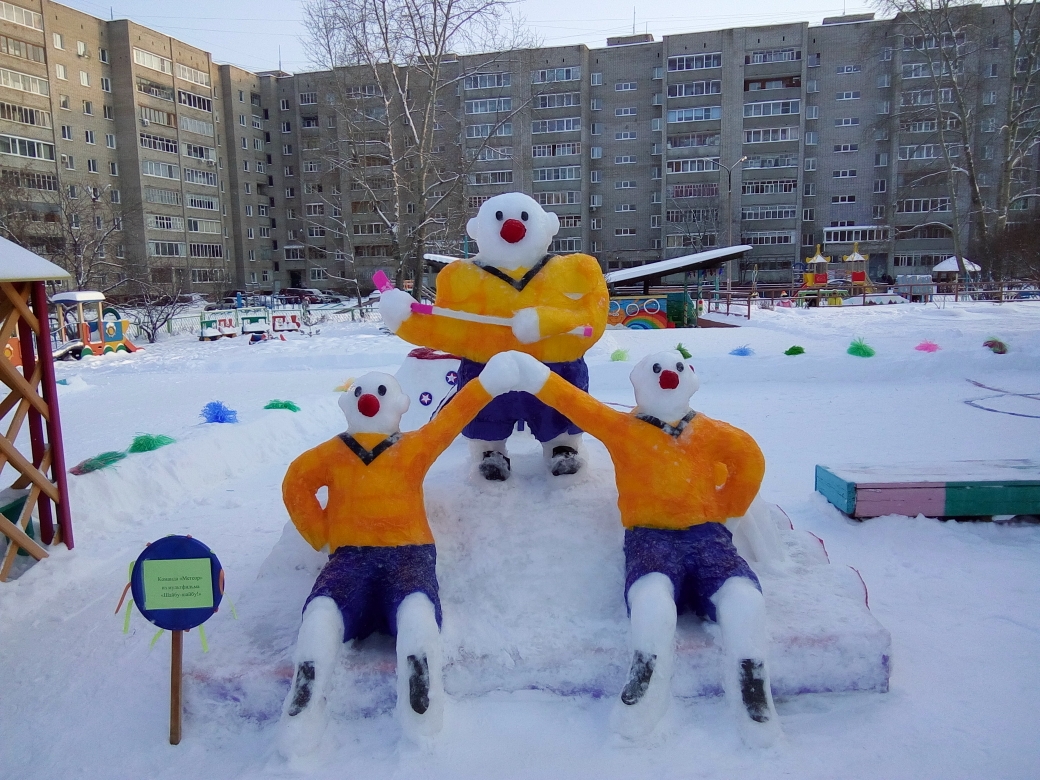 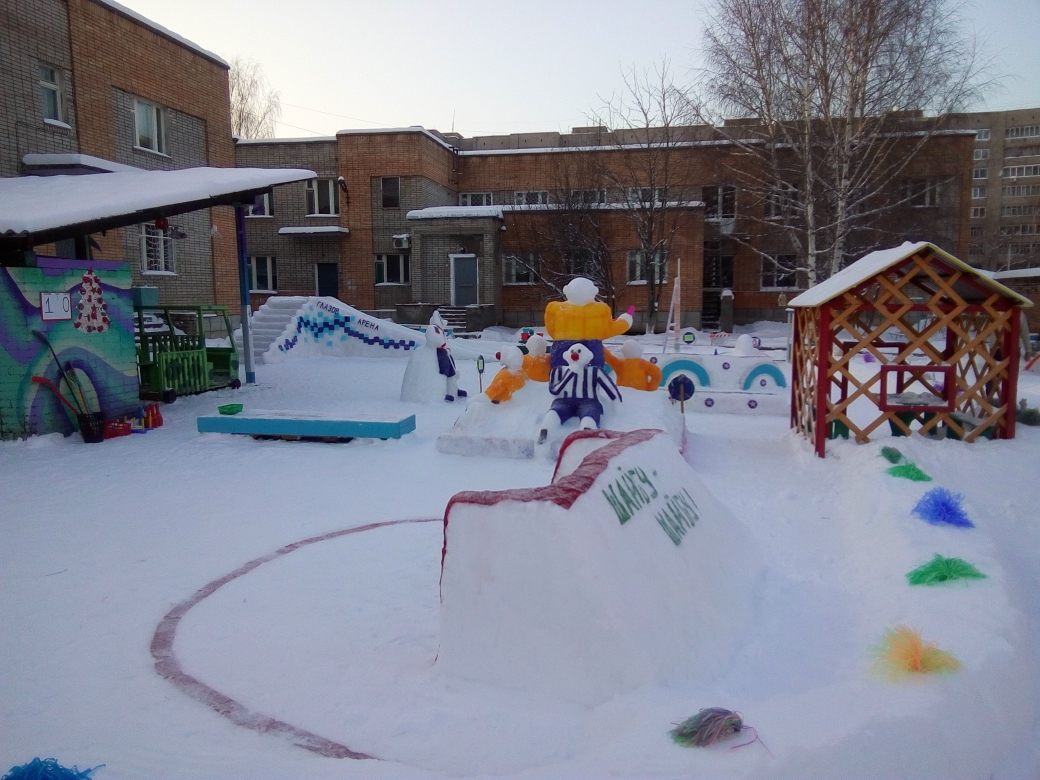 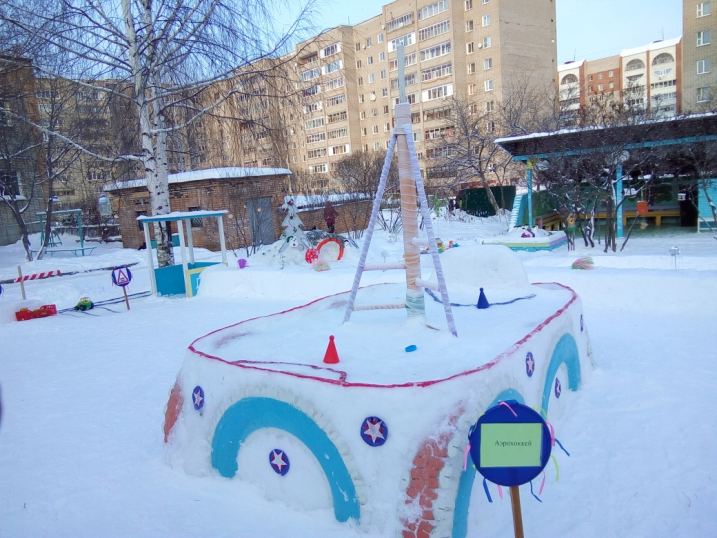 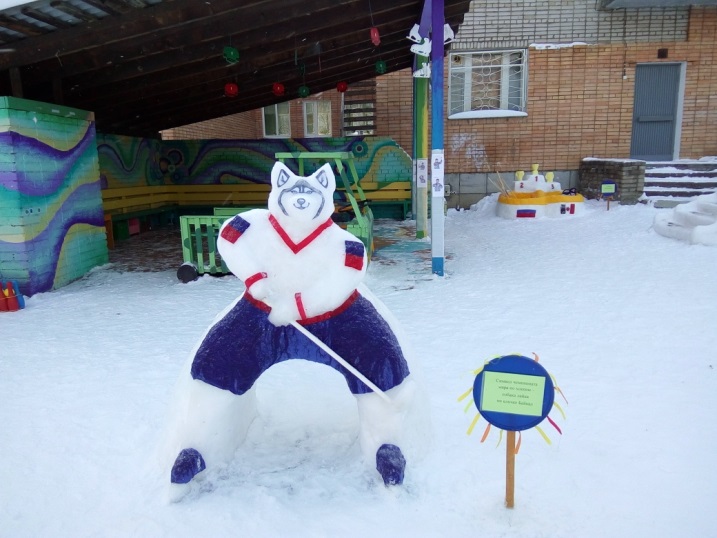 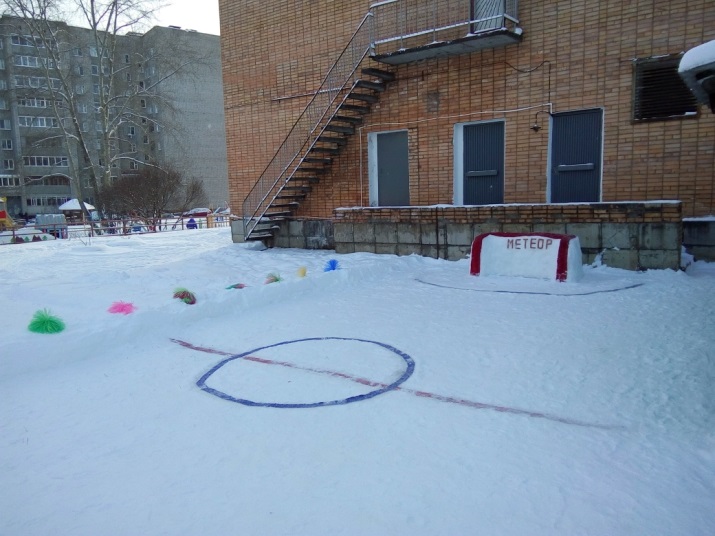 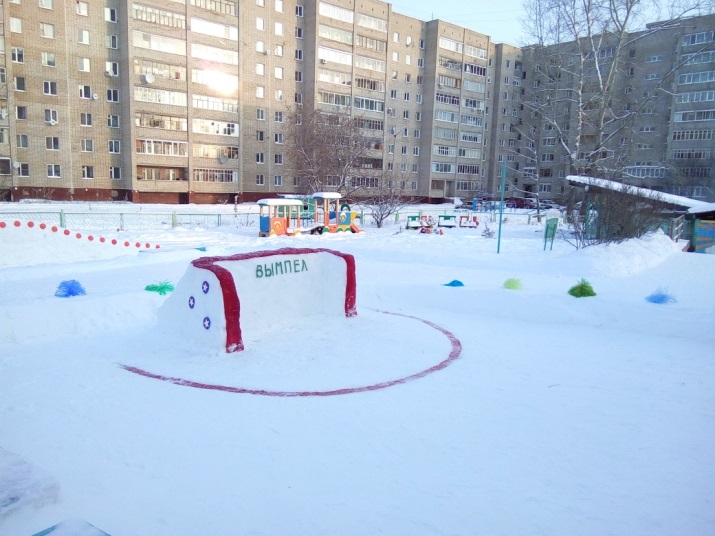 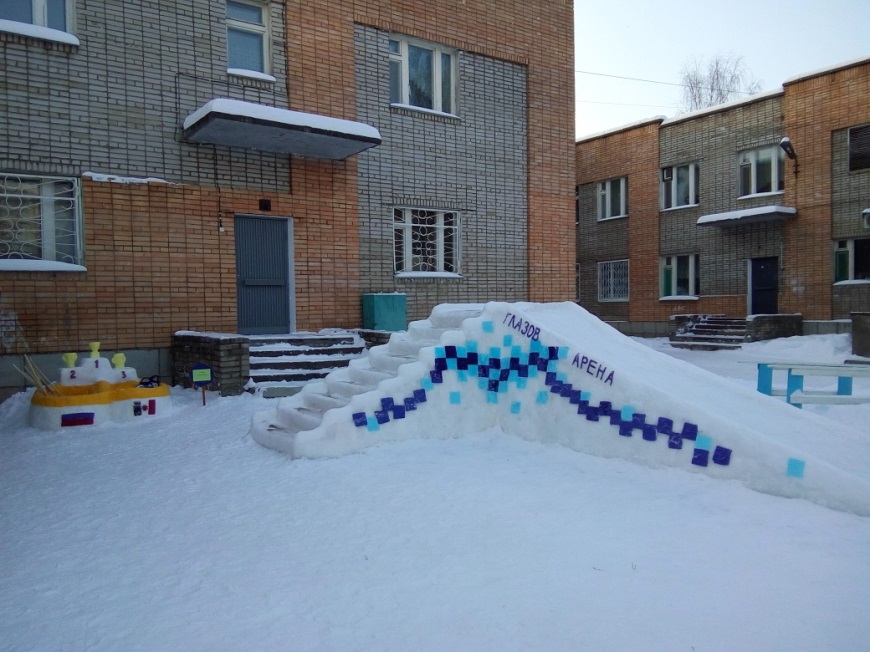 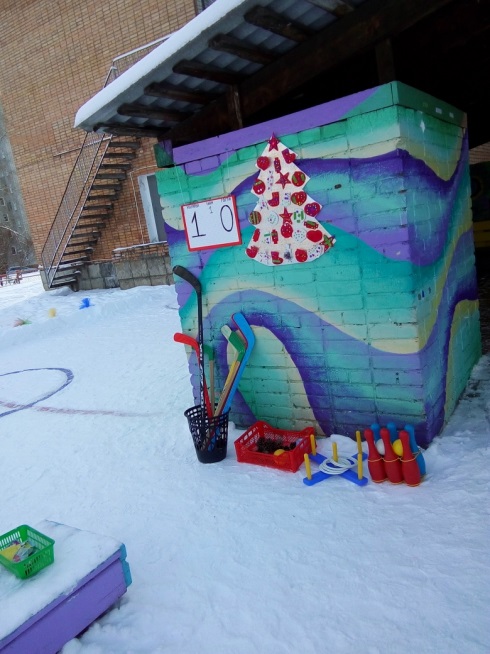 